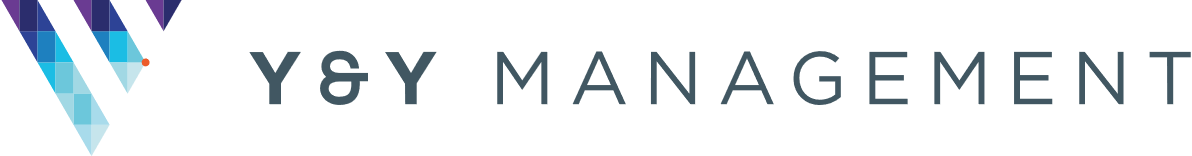 WEEKLY REPORT TO NOBEL HOUSEDate: Monday 7th March 2022Short summary from Aaron about what has happened this week, then report below:Other queries from residents:Was the scaffold that went up recently related to the cladding work? No, this was related to a roof leak and not associated with the cladding.L5 Alarm System / Waking WatchPlease see the latest fire report. All actions required have been progressed. News from CAPITALThe letter of intent has been signed on behalf of all parties and sent over to Captal who have now issued formal intent to Lawtech the contractors to proceed with the ordering of the required materials to ensure we can proceed with the replacement of the cladding. We do not have any advice yet however we have a start date on site of the first week in April.Progress with Application to the BSFNothing further to report this week. Update on NHBC ClaimNothing further to report this week.Further update: Latest situation from P. Western NHBC – 14/2 “Our specialist will be in a position to complete their review for me to come back to you week commencing 28th February”Update on Hollybrook ClaimNo further updates.ACTIONS for next weekWe are proceeding to liaise with Captal, Lawtech and Homes England to progress the works required. 